Intermediate  Chess Curriculum  and Logistics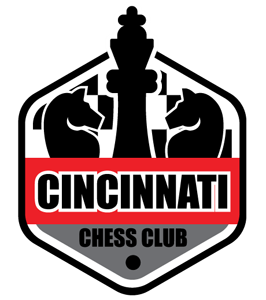 (800- 1500 rating)Chess Camp for intermediate players (800-1500 rating) End game EssentialsOpposition in king and pawn end gamesRule of the squareReti positionPawn break through examplesTechnical end games(lucena and Phillidor positions)Rook and pawn end game strategy level 1Exercise King and Pawn  and lucena and phillidor positionPawn endings – triangulationImprisoning the kingPlay against knight, knight check shadow, karpov distanceBishop versus KnightRook vs bishop(wrong corner/right corner)Rook vs knightQueen vs pawn on 7th rankPawn structureAttacking the castled kingTactics motifsTactics motifsTactics exercisesEndgame tacticsProphalaxisPositional EvaluationKing safetyPawn structurePiece activity, Control of Files, Outposts ,ranks ,diagonals and key squaresMaterial Space advantageDynamic advantage(lead in development, initiative)Overall strategy objectives(opening, middle game, end game)Decision making process(and what to think about during your move and opponents move)How to make a plan in the middle gameHow to make a plan in the end game Play against your classmatesAppendices:How to make a training planHow to make the most out of working tactics puzzlesHow to make the most out of watching chess videosHow to properly analyze your own gamesHow to learn from master’s gamesHow to build and maintain and opening repertoireTraining techniques to consider including in your study planResources for chess improvementAnswers to exercises	Meeting logistics:Prerequisites: Beginning chess camp or at least 800 uscf rating and some tournament experience.Time : Jul 14   8:30AM-12:00PM, July 15  8:30AM-12:00 PM	Be prompt the class will start on timeLocation: Friendship United Methodist church	1025 Springfield Pike, Wyoming, OH 45215Snack: a midmorning snack and water will be providedAge Range: 8 years old and upCourse material: A training booklet will be provided that you can follow along with during class and take home  for future reference. The appendix information is for your future reference and will not be covered during the class time.The club will provide chess sets and clocks for use during the training sessionClass size:  The class size is limited to  the first 30 people to registerSign up: Sign up on the Cincinnatichessclub.com website by credit card or paypal. There is no on site registration.  The cost is $75 for the course.Sign up deadline: July 1, 2023Intermediate chess camp players may purchase a beginner chess training guide on site for $20 cash or check in addition to the cost of the intermediate course.Sign up information:First NameLast nameTelephone number of adult or parent E-mail address of adult or parent